ПРОФИЛЬ ЗДОРОВЬЯ НАСЕЛЕНИЯ ГОРОДА ГОМЕЛЯОценка медико-демографической ситуации на территории города Гомеля проведена по медико-демографическому интегрированному показателю здоровья (медико-демографический индекс (МДИ) рассчитан с использованием общих коэффициентов рождаемости и смертности, показателей младенческой смертности, общей заболеваемости и первичного выхода на инвалидность за 2017 - 2022 годы).Значения МДИ на территории города Гомеля за рассматриваемый период были стабильными (на уровне 48,2%). Смертность, как основной демографический показатель естественного движения населения является наиболее существенным и значимым показателем уровня развития общества и прямо или косвенно указывает на благополучие общественного здоровья. Уровень смертности зависит от многочисленных факторов: уровня социально-экономического развития страны, благосостояния населения, развития системы здравоохранения, доступности медицинской помощи, возрастной структуры населения и, чаще всего, является следствием перенесенных заболеваний, несчастных случаев, травм и отравлений.Общий коэффициент смертности населения города Гомеля в 2022 году составил 8,5 на 1000 населения (в 2017 году − 10). Динамика показателя за анализируемый период характеризуется умеренным ростом, среднегодовой темп прироста Тпр=1,7% (рис. 1).Рисунок 1,2. Динамика естественного движения населения г. Гомеля за 2017 − 2022 гг. (на 1000 населения)Значение коэффициента младенческой смертности в 2022 году в сравнении с 2017 годом уменьшилось на 71,4% (в 2017 году – 4,2 на 1000 родившихся, в 2022 году – 1,2) (рис. 3).Рисунок 3. Динамика коэффициента младенческой смертности (на 1000 родившихся живыми) по г. Гомелю за 2017 − 2022 гг. Актуальной проблемой города Гомеля, как и области в целом, является ежегодное снижение общего коэффициента рождаемости. Так, за 2017 - 2022 годы он снизился (среднегодовой темп прироста Тпр=-3,68%) с 9,8  до 7,0 на 1000 населения соответственно (рис. 2).Важное место в оценке общественного здоровья занимают показатели инвалидности, которые характеризуют уровень здоровья населения, состояние профилактики, тяжесть заболеваний и качество медицинской помощи.Уровень первичного выхода на инвалидность в 2022 году по городу Гомелю составил 59,93 на 10 000 населения и снизился на 7,2% в сравнении с 2017 годом (64,6 на 10 000 населения). Самый низкий уровень первичного выхода на инвалидность пришелся на 2020 год и составил 50,73 на 10 000 населения (рис. 4).Рисунок 4. Динамика показателя первичного выхода на инвалидность на территории         г. Гомеля за 2017 − 2022 годы (на 10000 населения)Заболеваемость является одним из главных параметров, характеризующих здоровье населения. Величина этого показателя зависит как от частоты распространения патологии среди населения, так и от многих других факторов − системы организации сбора данных, доступности медицинской помощи, наличия специалистов и т.д. Данные об уровнях и динамике показателей заболеваемости среди населения позволяют определить приоритетные проблемы здравоохранения, спланировать потребность в различных видах медицинской помощи, оценить эффективность лечебных и профилактических мероприятий.По статистическим данным за 2017-2022 годы отмечен умеренный рост (среднегодовой Тпр=3,99%) показателя общей заболеваемости на 100 000 населения (рис. 5). При этом значение показателя заболеваемости с временной утратой трудоспособности к 2022 году увеличилось в 1,4 раза (Тпр=3,94%) по сравнению с 2017 годом (рис. 6).Рисунок 5.  Динамика показателя общей заболеваемости населения города Гомеля (на 100 000 населения) за 2017-2022 годыРисунок 6. Динамика показателя заболеваемости с временной утратой трудоспособности населения города Гомеля (число случаев нетрудоспособности) на 100 000 работающих за 2017-2022 годы Показатель первичной заболеваемости населения в 2022 году по сравнению с 2017 годом увеличился в 1,23 раза и составил 91760,06 на 100 000 населения (в 2017 году – 74727,15 на 100 000 населения). Отмечен умеренный рост на фоне нестабильной тенденции показателя (Тпр=3,09%) (рис. 7).Рисунок 7. Динамика первичной заболеваемости (на 100000 населения) всего населения г. Гомеля за 2017 − 2022 гг. Динамика данного показателя обусловлена выраженным ростом показателя первичной заболеваемости взрослых в возрасте 18 лет и старше (Тпр=5,02%) (рис. 8).	 Рисунок 8. Динамика первичной заболеваемости (на 100000 населения) взрослых в возрасте 18 лет и старше г. Гомеля за 2017 − 2022 гг.Показатель первичной заболеваемости детей 0-17 лет на территории города Гомеля характеризуется стабильной динамикой на фоне нестабильной тенденции показателя и в 2022 году составил 188200,61 (рис. 9).  Рисунок 9. Динамика первичной заболеваемости (на 100000 населения) детей 0-17 лет г. Гомеля за 2017 − 2022 гг.Болезни органов дыхания. По статистическим данным в 2022 году по сравнению с 2017 годом число впервые зарегистрированных случаев заболеваний болезнями органов дыхания увеличилось в 4 раза у взрослых в возрасте 18 лет и старше. У детей этот показатель увеличился в 1,18 раз в 2022 году по сравнению с 2017 и характеризуется выраженным ростом на фоне нестабильной тенденции показателя (рис. 10,11).Рисунок 10,11. Число впервые зарегистрированных случаев болезней органов дыхания в различных возрастных группах по г. Гомелю за 2017 − 2022 гг. Рисунок 12. Динамика первичной заболеваемости болезнями органов дыхания всего населения на территории г. Гомеля (на 100 000 населения)Динамика данного показателя для всего населения города Гомеля за анализируемый период характеризовалась выраженным ростом на фоне нестабильной тенденции (рис. 12).За 2017-2022 годы в городе Гомеля наблюдается выраженное увеличение числа случаев болезней системы кровообращения у взрослых (рис. 13). При этом для показателя заболеваемости на 100 000 населения отмечается умеренный рост (Тпр=3,5%) (рис. 14).Рисунок 13. Число случаев впервые зарегистрированных заболеваний болезней системы кровообращения в возрасте 18 лет и старше в г. Гомеле за 2017 − 2022 гг.Рисунок 14. Динамика первичной заболеваемости болезнями системы кровообращения Всего населения на территории г. Гомеля  (на 100 000 населения) за 2017-2022 гг.Злокачественные новообразования. За 2017-2022 годы наибольшее число случаев впервые зарегистрированных заболеваний в возрасте 18 лет и старше было в 2018 году (739 случаев). Число случаев злокачественных новообразований у детей 0-17 лет увеличилось в 1,46 раз в 2021 году по сравнению с 2017 годом  и снизилось в 1,66 раз в 2022 году по сравнению с 2021 годом, наибольший рост случаев отмечался в 2019 году (18,83) (рис. 15).Рисунок 15. Число случаев впервые зарегистрированных заболеваний злокачественными новообразованиями среди детей от 0 до 17 лет  г. Гомеля за 2017 − 2022 гг.  Для динамики показателя заболеваемости злокачественными новообразованиями (на 100 000 населения) всего населения и взрослых 18 лет и старше характерно выраженное снижение в 2020-2021 гг. и рост показателя в 2022 году на фоне нестабильной тенденции (рис. 16,17). Рисунок 16. Динамика первичной заболеваемости злокачественными новообразованиями всего населения на территории г. Гомеля (на 100 000 населения)Рисунок 17. Динамика первичной заболеваемости злокачественными новообразованиями взрослых 18 лет и старше на территории г. Гомеля (на 100 000 населения)Сахарный диабет. Показатель заболеваемости всего населения за 2017-2022 годы характеризуется умеренным ростом (Тпр=1,48%) (рис. 18, 19). Число впервые зарегистрированных случаев сахарного диабета у детей 0-17 лет в 2022 году снизилось на 37,2%  по сравнению с 2017 годом (рис. 20).Рисунок 18. Динамика первичной заболеваемости сахарным диабетом всего населения на территории г. Гомеля  (на 100 000 населения)Рисунок 19. Динамика первичной заболеваемости сахарным диабетом взрослых 18 лет и старше на территории г. Гомеля (на 100 000 населения)Рисунок 20. Динамика первичной заболеваемости сахарным диабетомдетей 0-17 лет на территории г. Гомеля (на 100 000 населения)Травмы, отравления и некоторые другие последствия воздействия внешних причин. Отмечен умеренный рост показателя в возрастной категории 18 лет и старше и  умеренная динамика среди детского населения (рис 21-23).Рисунок 21. Динамика первичной заболеваемости от внешних причин всего населения на территории г. Гомеля (на 100 000 населения)Рисунок 22. Динамика первичной заболеваемости от внешних причиндетей 0-17 лет на территории г. Гомеля (на 100 000 населения)Рисунок 23. Динамика первичной заболеваемости от внешних причинвзрослых 18 лет и старше на территории г. Гомеля (на 100 000 населения)Инфекционные и паразитарные болезни. Показатели заболеваемости на территории города Гомеля за анализируемый период характеризуются выраженным ростом в 2020-2021 гг., особенно в возрастной группе взрослые 18 лет и старше, что обусловлено влиянием пандемии COVID-19 и снижением показателя в 2022 году (рис. 24-26).Рисунок 24. Динамика первичной заболеваемости инфекционными заболеваниями всего населения на территории г. Гомеля (на 100 000 населения)Рисунок 25. Динамика первичной заболеваемости инфекционными заболеваниями детей 0-17 лет на территории г. Гомеля (на 100 000 населения)Рисунок 26. Динамика первичной заболеваемости инфекционными заболеваниямивзрослых 18 лет и старше на территории г. Гомеля (на 100 000 населения)Состояние среды обитания.Качество (безопасность) воды питьевой.Хозяйственно-питьевое водоснабжение города Гомеля с 2012 года осуществляется из подземных источников и обеспечивается групповыми водозаборами, имеющими артезианские скважины, качество воды которых позволяет использовать в качестве водоподготовки только обезжелезивание воды. Режим хлорирования с профилактической целью вводится только при неблагоприятных природных факторах либо по эпидемическим показаниям. Также на территории города на период 2022 года функционирует 24 ведомственных водозабора, осуществляющих подачу воды на различные объекты ведомственной принадлежности. На все действующие водозаборы разработаны и согласованы в установленном порядке проекты зон санитарной охраны водоисточников и рабочие программы контроля за качеством воды. При этом показатели незначительно различаются по районам города, что обусловлено природным качеством воды артезианских скважин и содержанием в ней солей жесткости.  Для оценки качества питьевой воды города Гомеля, регулярно проводится отбор проб воды из источников и сетей централизованного и децентрализованного водоснабжения для исследования по микробиологическим и санитарно-химическим показателям. Подаваемая населению питьевая вода характеризуется стабильно удовлетворительно: показатель нестандартных проб по микробиологическим показателям за последние 5 лет составляет не более 2%. В 2022 году отобрано свыше 300 проб: нестандартных результатов по микробиологическим показателям по ведомственным водозаборам не отмечено, по коммунальным - установлена 1 проба, не соответствующая требованиям по содержанию общих колиформных бактерий, что составляет 0,33% от числа отобранных проб. Удельный вес нестандартных проб воды по санитарно-химическим показателям в 2022 году составил по коммунальным водопроводам 2,23% (7 проб) и по ведомственным – 20,8% (в 2021 году – 2,02% и 42,1% соответственно).В целом за период с 2017 по 2022 гг. хозяйственно-питьевого водоснабжение города Гомеля по санитарно-химическим показателям характеризуется удовлетворительным качеством и тенденцией к снижению количества удельных проб, не соответствующих гигиеническим нормативам (табл. 1). Таблица 1. Удельный вес проб, не соответствующих гигиеническим нормативам, по санитарно-химическим показателям за 2017 – 2022 гг. на территории г. Гомеля, %Наблюдается неустойчивая динамика удельного веса проб воды из коммунального водопровода, не отвечающих гигиеническим нормативам по микробиологическим показателям (табл. 2).Таблица 2. Удельный вес проб, не соответствующих гигиеническим нормативам, по микробиологическим показателям за 2017 – 2022 гг. на территории г. Гомеля, % Повышенные концентрации железа в питьевой воде обусловлены как естественными характеристиками источников природной воды (высокие уровни содержания железа в подземных водах, по данным Национальной академии наук Беларуси, являются характерными геохимическими особенностями Гомельского региона), так и повторным попаданием элемента в результате изношенности водопроводных труб.Проб воды питьевой, не соответствующих гигиеническим нормативам по содержанию иодидов, хлоридов, фтора, нитратов, аммиака, жесткости общая, бора на территории города Гомеля за анализируемый период не зарегистрировано.Качество атмосферного воздуха. Качество воздуха в 2022 году не всегда соответствовало установленным нормативам качества. Как и в предыдущие годы, нестабильная экологическая обстановка наблюдалась в районе ул. Барыкина, 319. Проблему загрязнения воздуха в этом районе определяли повышенные концентрации ТЧ10 и углерод оксида. В летний период ухудшение качества воздуха связано с увеличением содержания формальдегида и твердых частиц (недифференцированная по составу пыль/аэрозоль). Согласно рассчитанным значениям индекса качества атмосферного воздуха, состояние воздуха в 2022 году оценивалось, в основном, как очень хорошее, хорошее и умеренное, доля периодов с удовлетворительным, плохим и опасным уровнями загрязнения атмосферного воздуха была незначительна, такие периоды связаны с повышенным содержанием в воздухе ТЧ10. По данным стационарных наблюдений ГУ «Республиканский центр по гидрометеорологии, контролю радиоактивного загрязнения и мониторингу окружающей среды», качество атмосферного воздуха соответствовало установленным нормативам ПДК. В целом по городу максимально-разовые концентрации контролируемых загрязняющих веществ  не превышали установленные гигиенические нормативы. Превышение максимально разовых концентраций по ТЧ-10 (более 150мкг/м³) отмечалось в 2018 и 2021 гг., что закономерно связано с повышением температуры и отсутствием атмосферных осадков, т.е.  с преобладанием сухой и ветреной погоды. Уровень загрязнения воздуха азота диоксидом не превышает допустимой нормы. По данным лабораторных исследований в рамках социально-гигиенического мониторинга и государственного санитарного надзора, содержание основных контролируемых загрязняющих веществ (азота диоксид, сера диоксид, твердые частицы, углерода оксид) в атмосферном воздухе города Гомеля не превышает гигиенических нормативов (табл. 6).  Таблица 3. Содержание основных контролируемых загрязняющих веществ в атмосферном воздухе города Гомеля за 2017-2022 гг.Качество пищевых продуктов. Анализ результатов показывает, что удельный вес не отвечающих гигиеническим нормативам проб пищевых продуктов, производимых и реализуемых на территории г. Гомеля, по микробиологическим показателям за 2017-2019 гг. увеличился и составил в 2019 году 3,2%, а к 2022 году снизился до 1,0%.По результатам лабораторных исследований, содержание остаточных количеств пестицидов, микотоксинов, патулина в продуктах питания, вырабатываемых и реализуемых в г. Гомеле, в 2019-2022 гг. регистрировалось превышение допустимого уровня нитратов (в 2019 году – 6,9%, в 2020 году – 3,8%, в 2021 году – 11,1%, в 2022 году – 4,17%). Загрязненность почв. Почва как элемент биосферы имеет важное значение в формировании здоровья населения и поддержания экологического благополучия. Защита ее от загрязнения является важной гигиенической задачей. Оценка степени загрязнения почвы города Гомеля проводится на основании лабораторных исследований проб, отбираемых в жилом секторе в зонах влияния промпредприятий, полигонов твердых коммунальных отходов, транспортных магистралей, детских дошкольных учреждениях, зонах рекреации. Мониторинг	почв	проводится	в контрольных точках: в селитебной зоне, в т.ч. на территории детских учреждений, в рекреационной зоне, в зоне санитарной охраны водозаборов. По результатам лабораторных исследований пробы почвы за 2019-2021 гг. соответствовали установленным нормативам. В 2022 году установлено несоответствие гигиеническим нормативам в 14,2% по санитарно-химическим показателям в зоне влияния промышленных предприятий, транспортных магистралей, в местах применения пестицидов, в 33,3% - в селитебной зоне; несоответствия по бактериологическим показателям не установлено. Качество среды по физическим факторам. Среди факторов физической природы наиболее гигиенически значимыми для здоровья населения г. Гомеля является шум (индикаторные показатели ЦУР 1.39). Основными источниками шумового загрязнения в г. Гомеле являются автомагистрали, железнодорожный транспорт и промышленные предприятия. В рамках  мониторинга  и  с целью реализации  ЦУР  проводились измерения уровней шума в жилых кварталах, прилегающий к  основным автомагистралям и железнодорожным путям и зоне влияния производств. Для достижения индикаторных показателей эффективности государственного санитарного надзора и в  рамках Целей устойчивого развития (ЦУР) в текущем году дана оценка факторов среды обитания (шум, качество воздуха, ЭМП) по 8 территориям, на территории жилой зоны выполнено свыше 370 исследований уровней шума и более 5,5 тысяч исследований ЭМП. В целом по городу превышения предельно-допустимых уровней шума (далее – ПДУ) регистрируются  на основных автомагистралях города Гомеля (удельный вес измерений с превышением ПДУ приведен в таблице 4 в разрезе объектов в динамике с 2017 по 2022 гг.).Таблица 4. Результаты измерений неблагоприятных физических факторов в 2017-2022 гг.Риск от воздействия шума на здоровье населения, связан с ухудшением самочувствия людей и снижением их работоспособности. Неспецифическое воздействие шума на организм человека выражается в нарушениях нервно-психической сферы в форме невротического и астенического синдромов в сочетании с вегетативной дисфункцией, сопровождающихся раздражительностью, общей слабостью, головной болью, головокружением, повышенной утомляемостью, расстройством сна.Социально-экономическая оценка качества среды жизнедеятельности населения.Численность населения города Гомеля в 2022 году составила 501802 человека, что на 33649 человек меньше по сравнению с 2017 годом (535461 человек) (табл. 5), при этом 60,3% - это лица трудоспособного возраста (табл. 6).Таблица 5. Численность населения города Гомеля за период с 2017 по 2021 годыТаблица 6. Численность населения города Гомеля по основным возрастным группам в общей численности населения за 2017 и 2022 годы в сравнении, %По данным Национального статистического комитета Республики Беларусь, на территории Гомеля сохраняется устойчивый уровень благоустройства жилищного фонда Таблица 7). Динамика уровня безработицы (на конец года, в процентах к численности рабочей силы) в Гомельской области за 2017-2022 годы характеризуется выраженной тенденцией к снижению. По данным главного статистического управления Гомельской области отмечается нестабильная тенденция по количеству заключенных браков и разводов в городе Гомеле (табл.8).Таблица 8. Количество зарегистрированных браков и разводов по г. Гомелю за 2017-2022 годы, облстатСреди актуальных медико-социальных проблем особое место занимает проблема алкоголизма. Вредное употребление алкоголя помимо последствий для здоровья наносит значительный социальный и экономический ущерб отдельным людям и обществу в целом. Алкоголь является психоактивным веществом, вызывающим зависимость. Вредное употребление алкоголя является причинным фактором более чем 200 нарушений здоровья, связанных с болезнями и травмами: психические и поведенческие нарушения, включая алкогольную зависимость, тяжелые неинфекционные заболевания, такие как цирроз печени, некоторые виды рака и сердечно-сосудистые болезни, а также травмы в результате насилия и дорожно-транспортных аварий. Алкоголь оказывает воздействие на людей и общество многочисленными путями, и это воздействие определяется объемом употребляемого алкоголя, моделью его употребления и его качеством (табл. 9).Таблица 8. Уровень благоустройства жилищного фонда населения г. Гомеля за 2017-2022 гг.Таблица 9. Продано напитков в пересчете на абсолютный алкоголь организациями торговли и объектами общественного питания города Гомеля за январь-декабрь за период 2017-2020 гг. (декалитры), по данным Гомельского областного статистического управленияЗаключение.В современных демографических условиях вопрос сохранения и укрепления здоровья населения можно считать самым актуальным.Здоровье и благополучие являются ключевым фактором экономического и социального развития и имеют важнейшее значение в жизни каждого человека, для каждой семьи и всех сообществ.Демографическая ситуация в городе Гомеля характеризуется процессами убыли населения, которая формируется под влиянием низкого уровня рождаемости и высоких показателей смертности.Работа по улучшению данных показателей должна строится на основе межведомственного взаимодействия всех заинтересованных служб и организаций города, в том числе, путем проведения информационно-образовательной работы по профилактике неинфекционных заболеваний.В целях увеличения общего коэффициента рождаемости, усилия медицинских работников должны быть направлены на снижение числа абортов, в 100% должно осуществляться предабортное консультирование, предупреждение бесплодия, раннее взятие беременных на учет. Также низкий уровень рождаемости связан с нестабильной тенденцией к заключению браков, поэтому необходимо обязательное проведение активной информационно – образовательной работы по пропаганде семейных ценностей, сохранению репродуктивного здоровья и самосохранительному поведению.Имеется умеренный рост показателей общей заболеваемости у взрослых в возрасте 18 лет и старше. При этом значение показателя заболеваемости с временной утратой трудоспособности к 2022 году увеличилось в 1,4 раза по сравнению с 2017 годом. Умеренный рост числа случаев болезней системы кровообращения у взрослых 18 лет и старше. Отмечается умеренный рост показателя заболеваемости сахарным диабетом населения города Гомеля. Отмечен умеренный рост показателя заболеваемости от внешних причин среди взрослого населения города Гомеля и стабильная динамика показателя среди детского населения. Для того, чтобы повлиять на данные показатели необходимо проведение широкомасштабной информационно-образовательной работы по профилактике данных заболеваний как со стороны специалистов учреждений здравоохранения, так и со стороны руководителей учреждений и предприятий города. Обеспечить внедрение системы поощрения работников, ведущих здоровый образ жизни, путем включения в коллективные договора организаций дополнительных гарантий, организацию материального стимулирования лиц, ведущих здоровый образ жизни.С учетом того, что отмечается рост болезней системы кровообращения у взрослых 18 лет и старше, особое значение необходимо придать не только лечению и оказанию неотложной помощи, но и пропаганде здорового образа жизни, проведению информационно-образовательных акций по профилактике болезней системы кровообращения в местах массового скопления людей.Здоровье детей следует рассматривать как важнейшую составляющую санитарно-эпидемиологического благополучия общества, в дальнейшем определяющую здоровье нации. Являясь наиболее чувствительной к условиям среды обитания группой населения, дети более остро реагируют на неблагоприятное ее воздействие. Кроме того, именно в детском возрасте формируется основа заболеваемости взрослого населения, во многом определяется будущая медико-демографическая ситуация в обществе. В порядке здоровьесбережения детского населения города Гомеля целесообразным будет реализация межведомственного профилактического проекта «Школа – территория здоровья» во всех учреждениях образования города, в рамках которого возможно проведение различных пресс-мероприятий, игр, тренингов и др. Проведение мероприятий по профилактике детского травматизма. Также с целью повышения физической активности детей необходимо обеспечить проведение спортивно-массовых мероприятий, «Дней здоровья» и спартакиад. По результатам оценки установлен рост в 4 раза болезней органов дыхания у взрослых в возрасте 18 лет и старше, при этом рост данных показателей обусловлен влиянием пандемии COVID-19 и ее последствий. Для решения данной ситуации необходимо проведение активной профилактической работы, направленной на информирование населения о необходимости вакцинации против гриппа и COVID-19 с использованием средств массовой информации и Интернет-пространства.Одной из проблем, препятствующей обеспечению населения города доброкачественной питьевой водой, является содержание в ней соединений железа, которое обусловлено, как естественными характеристиками источников природной воды (высокие уровни содержания железа в подземных водах, по данным национальной академии наук Беларуси, являются характерными геохимическими особенностями Гомельского региона), так и повторным попаданием элемента в результате изношенности водопроводных труб. Поэтому по-прежнему актуальны мероприятия по обезжелезиванию воды, внедрению новых технологий обработки воды, использование различных приемов ее доочистки (установка фильтров), а также увеличение кратности промывок наружных водопроводных сетей. Одним из основных принципов политики здоровья общества является «приоритет здоровья во всех стратегиях политики».  Очень важно добиться участия и взаимной ответственности всех отраслей в обеспечении и сохранении здоровья населения, поэтому в задачи городского самоуправления входит продолжение развития межсекторального сотрудничества в сфере здоровья общества с целью формирования осознания того, что каждая отрасль имеет влияние на здоровье населения, а также того, что и здоровье населения влияет на развитие города в целом.Именно такой подход заложен в проекте «Гомель – здоровый город», поэтому необходимо продолжить совместную работу органов власти, служб и ведомств по выполнению комплексного плана мероприятий данного профилактического проекта.  ГодКоммунальный водопроводВедомственный водопровод201711,0563,420184,3362,620192,861,920202,1442,820212,0242,120222,2320,8ГодКоммунальный водопроводВедомственный водопровод20171,83020181,69020190,63020200,69020210020220,330ГодМаксимальная концентрация, СПДКС\ПДКУдельный вес проб, превышающих ПДК, %азота диоксидазота диоксидазота диоксидазота диоксидазота диоксид20171252500,502018112,52500,450201987,52500,3502020112,52500,45020211502500,6020221502500,60сера диоксидсера диоксидсера диоксидсера диоксидсера диоксид201755000,0102018805000,1602019345000,0602020505000,102021505000,1020223505000,70твердые частицытвердые частицытвердые частицытвердые частицытвердые частицы20172853000,95020184503001,5020192703000,9020201503000,5020217053002,5020222403000,80углерода оксидуглерода оксидуглерода оксидуглерода оксидуглерода оксид2017300050000,602018275050000,5502019275050000,5502020350050000,7020211100050002,202022350050000,70годыШумШумШумШумШумВибрацияВибрацияВибрацияВибрацияВибрацияЭлектромагнитное полеЭлектромагнитное полеЭлектромагнитное полеЭлектромагнитное полеЭлектромагнитное полегодыАвтомагистрали, %ж/д транспорт%Промыш.предпр.%Жилые дома%Прочие%Автомагистрали%ж/д, %Промыш.предпр.%Жилые дома%Прочие%Автомагистрали%ж/д%Промыш.предпр.%Жилые домаПрочие, %201750302312,5000000000327602018448436180000000004365020194529192100000000056060,017202044251918003800000045700202136714182503000000023900202241,62021,77300082,80000000Период2017г.2018г.2019г.2020г.2021г.2022г.Численность населения535461536327536566507795503984501802Мужчины и женщины в возрасте Мужчины и женщины в возрасте Мужчины и женщины в возрасте Мужчины и женщины в возрасте Мужчины и женщины в возрасте Мужчины и женщины в возрасте моложе трудоспособногомоложе трудоспособноготрудоспособномтрудоспособномстарше трудоспособногостарше трудоспособного2017 г.2022г.2017 г.2022г.2017 г.2022г.17,1016,961,260,322,822,8Период2017г.2018г.2019г.2020г.2021г.2022г.Количество заключенных браков394435563644280134683432Количество разводов179419182025195319331984201720172017201720172017201720182018201820182018201820182019201920192019201920192019202020202020202020202020202020212021202120212021202120212022202220222022202220222022водопроводканализацияцентральное отоплениегорячее водоснабжениеванны (души)газэлектрические плитыводопроводканализацияцентральное отоплениегорячее водоснабжениеванны (души)газэлектрические плитыводопроводканализацияцентральное отоплениегорячее водоснабжениеванны (души)газэлектрические плитыводопроводканализацияцентральное отоплениегорячее водоснабжениеванны (души)газэлектрические плитыводопроводканализацияцентральное отоплениегорячее водоснабжениеванны (души)газэлектрические плитыводопроводканализацияцентральное отоплениегорячее водоснабжениеванны (души)газэлектрические плиты929095.88987,891,38,693,391,197,190,389,190,79,193,591,397,290,589,390,39,593,491,39790,489,289,99,593,491,39790,589,289,210,193,491,496,890,489,288,111,1Показатели2017 в натуральном выражении2017 в пересчете на абсол алкоголь2018 в натуральном выражении2018 в пересчете на абсол алкоголь2019 в натуральном выражении2019 в пересчете на абсол алкоголь2020 в натуральном выражении2020 в пересчете на абсол алкоголь2021 в натуральном выражении2021 в пересчете на абсол алкоголь2022 в натуральном выражении2022 в пересчете на абсол алкогольна душу населения в возрасте 15 лет и старше, в пересчете на абсол алкоголь 2017 ( л )на душу населения в возрасте 15 лет и старше в натурал выражении  2017 ( л)на душу населения в возрасте 15 лет и старше, в пересчете на абсол алкоголь 2018 ( л )на душу населения в возрасте 15 лет и старше в  натурал выражении  2018 ( л)на душу населения в возрасте 15 лет и старше, в пересчете на абсол алкоголь 2019 ( л )на душу населения в возрасте 15 лет и старше в натурал выражении  2019 ( л)на душу населения в возрасте 15 лет и старше, в пересчете на абсол алкоголь 2020 ( л )на душу населения в возрасте 15 лет и старше в натурал выражении  2020 ( л)на душу населения в возрасте 15 лет и старше, в пересчете на абсол алкоголь 2021 ( л )на душу населения в возрасте 15 лет и старше в натурал выражении  2021 ( л)на душу населения в возрасте 15 лет и старше, в пересчете на абсол алкоголь 2022 ( л )на душу населения в возрасте 15 лет и старше в натурал выражении  2022 ( л)Всего в абсолютном алкоголе-346617,4-369148,5-373974,1-379272,4-403268,3-406433,4-395693,76,50-8,20-8,8-9,4-9,6-Водка403897161558,8425534170213,6404193161677,2401033,7160413,5413036,3165214,5409812,2163924,9410426,5164170,63,037,573,789,453,89,43,99,73,99,7Ликеры и изделия ликероводочные36028,110808,439194,611758,446632,713989,861010,1183039098427295,2101042,430312,77932823798,40,200,680,260,870,41,40,62,10,72,4Вино виноградное219916,830788,4218764,530627215527,130173,8211416,329598,3221081,230951,4209366,229311,321752430453,40,584,120,684,860,74,90,75,20,75,0Вино плодовое259628,546733,1279326,950278,8286513,251572,4273366,849206231003,541580,6213092,538356,725906846632,20,884,871,126,211,26,51,05,40,95,0Коньяк, коньячные напитки и бренди20855,48342,224109,69643,827581,511032,638710,1154845772423089,662752,52510148528,219411,30,160,390,210,540,40,90,51,40,61,5Вина игристые, включая шампанское71049,77815,577966,98576,481539,18969,386606,59526,79644,110609,194187,310360,689304,99823,50,151,330,191,730,220,22,20,32,2Слабоалкогольные напитки43598,22615,948914,72934,962538,33752,372904,94374,3158811,19528,7202087,712125,393695,25621,70,050,820,071,090,11,70,23,70,34,8Пиво1948876,477955,12127889,885115,62320167,192806,72309165,192366,6237498094999,22423522,696940,92394565,895782,61,4636,541,8947,282,2542,255,92,357,4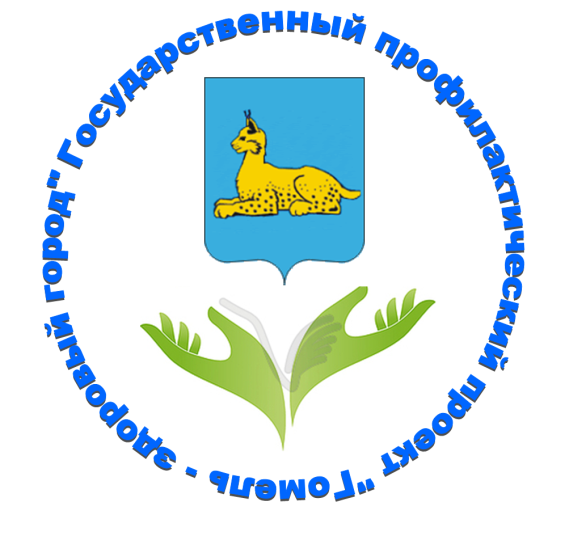 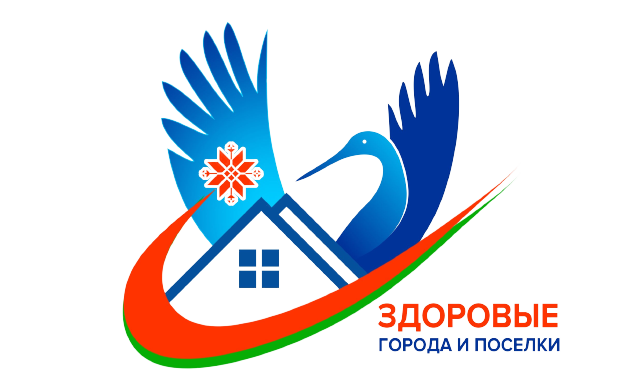 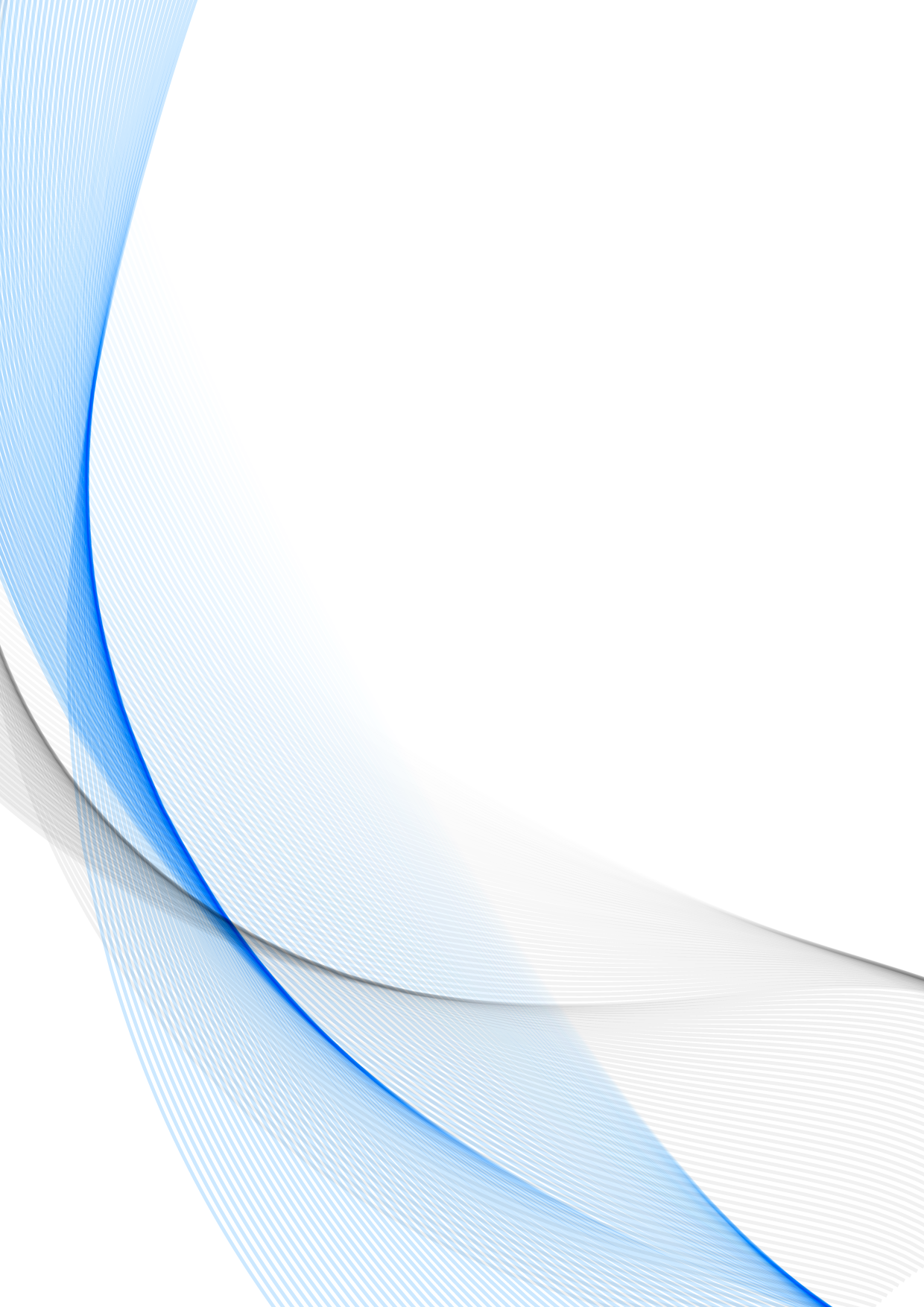 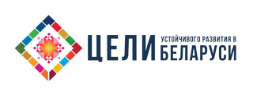 